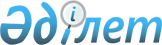 2023-2025 жылдарға арналған Қарауылкелді ауылдық округінің бюджетін бекіту туралыАқтөбе облысы Байғанин аудандық мәслихатының 2022 жылғы 29 желтоқсандағы № 196 шешімі.
      Қазақстан Республикасының Бюджет Кодекстің 9-1-бабының 2-тармағына және Қазақстан Республикасының "Қазақстан Республикасындағы жергілікті мемлекеттік басқару және өзін-өзі басқару туралы" Заңының 6 - бабына сәйкес, Байғанин аудандық мәслихаты ШЕШТІ:
      1. 2023-2025 жылдарға арналған Қарауылкелді ауылдық округінің бюджеті тиісінше 1, 2 және 3 қосымшаларға сәйкес, оның ішінде 2023 жылға мынадай көлемдерде бекітілсін:
      1) кірістер – 159 688,2 мың теңге, оның ішінде:
      салықтық түсімдер – 31 247 мың теңге;
      салықтық емес түсімдер – 0 теңге;
      негізгі капиталды сатудан түсетін түсімдер – 11 220,2 мың теңге;
      трансферттердің түсімдері – 117 221 мың теңге;
      2) шығындар – 165 788,2 мың теңге;
      3) таза бюджеттік кредиттеу – 0 теңге, оның ішінде:
      бюджеттік кредиттер – 0 теңге;
      бюджеттік кредиттерді өтеу – 0 теңге;
      4) қаржы активтерімен операциялар бойынша сальдо – 0 теңге, оның ішінде:
      қаржы активтерін сатып алу – 0 теңге;
      мемлекеттің қаржы активтерін сатудан түсетін түсімдер – 0 теңге;
      5) бюджет тапшылығы (профициті) – -6 100 мың теңге;
      6) бюджет тапшылығын қаржыландыру (профицитін пайдалану) – 6 100 мың теңге, оның ішінде:
      қарыздар түсімі – 0 теңге;
      қарыздарды өтеу – 0 теңге;
      бюджет қаражатының пайдаланылатын қалдықтары – 6 100 мың теңге.
      Ескерту. 1 тармақ жаңа редакцияда – Ақтөбе облысы Байғанин аудандық мәслихатының 15.11.2023 № 78 шешімімен (01.01.2023 бастап қолданысқа енгізіледі).


      2. Қазақстан Республикасының "2023-2025 жылдарға арналған республикалық бюджет туралы" Заңының 9 - бабына сәйкес белгіленгені ескерілсін және басшылыққа алынсын:
      2023 жылғы 1 қаңтардан бастап:
      1) жалақының ең төменгі мөлшері – 70 000 теңге;
      2) Қазақстан Республикасының заңнамасына сәйкес жәрдемақыларды және өзге де әлеуметтік төлемдерді есептеу үшін, сондай-ақ айыппұл санкцияларын, салықтар мен басқа да төлемдерді қолдану үшін айлық есептік көрсеткіш – 3 450 теңге;
      3) базалық әлеуметтік төлемдердің мөлшерін есептеу үшін ең төменгі күнкөріс деңгейінің шамасы – 40 567 теңге.
      3. 2023 жылға аудандық бюджеттен ауылдық округ бюджетіне берілетін субвенция 123 842 мың теңге сомасында көзделді.
      4. Осы шешім 2023 жылғы 1 қаңтардан бастап қолданысқа енгізіледі. 2023 жылға арналған Қарауылкелді ауылдық округінің бюджеті
      Ескерту. 1 қосымша жаңа редакцияда - Ақтөбе облысы Байғанин аудандық мәслихатының 15.11.2023 № 78 шешімімен (01.01.2023 бастап қолданысқа енгізіледі). 2024 жылға арналған Қарауылкелді ауылдық округінің бюджеті 2025 жылға арналған Қарауылкелді ауылдық округінің бюджеті
					© 2012. Қазақстан Республикасы Әділет министрлігінің «Қазақстан Республикасының Заңнама және құқықтық ақпарат институты» ШЖҚ РМК
				
      Байғанин аудандық мәслихатының хатшысы 

Е. Копжасаров
Байғанин аудандық 
мәслихатының 2022 жылғы 
29 желтоқсандағы № 196 
шешіміне 1 қосымша
Санаты
Санаты
Санаты
Санаты
Сомасы (мың теңге)
Сыныбы
Сыныбы
Сыныбы
Сомасы (мың теңге)
Кіші сыныбы
Кіші сыныбы
Сомасы (мың теңге)
Атауы
Сомасы (мың теңге)
І. КІРІСТЕР
159 688,2
1
Салықтық түсімдер
31 247
01
Табыс салығы
13 186
2
Жеке табыс салығы
13 186
04
Меншiкке салынатын салықтар
17 431
1
Мүлiкке салынатын салықтар
685
4
Көлiк құралдарына салынатын салық
16 746
05
Тауарларға, жұмыстарға және қызметтерге салынатын iшкi салықтар
630
3
Табиғи және басқа да ресурстарды пайдаланғаны үшiн түсетiн түсiмдер
630
3
Негізгі капиталды сатудан түсетін түсімдер
11 220,2
03
Жердi және материалдық емес активтердi сату
11 220,2
1
Жерді сату
1 528
2
Материалдық емес активтерді сату
9 692,2
4
Трансферттердің түсімдері
117 221
02
Мемлекеттiк басқарудың жоғары тұрған органдарынан түсетiн трансферттер
117 221
3
Аудандардың (облыстық маңызы бар қаланың) бюджетінен трансферттер
117 221
Функционалдық топ
Функционалдық топ
Функционалдық топ
Функционалдық топ
Функционалдық топ
Сомасы (мың теңге)
Кіші функция
Кіші функция
Кіші функция
Кіші функция
Сомасы (мың теңге)
Бюджеттік бағдарламалардың әкiмшiсi
Бюджеттік бағдарламалардың әкiмшiсi
Бюджеттік бағдарламалардың әкiмшiсi
Сомасы (мың теңге)
Бағдарлама
Бағдарлама
Сомасы (мың теңге)
Атауы
Сомасы (мың теңге)
II. ШЫҒЫНДАР
165 788,2
01
Жалпы сипаттағы мемлекеттiк қызметтер
81 266,3
1
Мемлекеттiк басқарудың жалпы функцияларын орындайтын өкiлдi, атқарушы және басқа органдар
81 266,3
124
Аудандық маңызы бар қала, ауыл, кент, ауылдық округ әкімінің аппараты
81 266,3
001
Аудандық маңызы бар қала, ауыл, кент, ауылдық округ әкімінің қызметін қамтамасыз ету жөніндегі қызметтер
81 266,3
07 
Тұрғын үй-коммуналдық шаруашылық
43 445
3 
Елді-мекендерді көркейту
43 445
124
Аудандық маңызы бар қала, ауыл, кент, ауылдық округ әкімінің аппараты
43 445
008
Елді мекендердегі көшелерді жарықтандыру
26 465,2
009
Елді мекендердің санитариясын қамтамасыз ету
6 456
011
Елді мекендерді абаттандыру мен көгалдандыру
10 523,8
12
Көлiк және коммуникация
24 301,6
1
Автомобиль көлiгi
24 301,6
124
Аудандық маңызы бар қала, ауыл, кент, ауылдық округ әкімінің аппараты
24 301,6
012
Аудандық маңызы бар қалаларда, ауылдарда, кенттерде, ауылдық округтерде автомобиль жолдарын салу және реконструкциялау
1 613,8
013
Аудандық маңызы бар қалаларда, ауылдарда, кенттерде, ауылдық округтерде автомобиль жолдарының жұмыс істеуін қамтамасыз ету
20 823,8
045
Елді-мекендер көшелеріндегі автомобиль жолдарын күрделі және орташа жөндеу
1 864
13
Басқалар
16 775,3
9
Басқалар
16 775,3
124
Аудандық маңызы бар қала, ауыл, кент, ауылдық округ әкімінің аппараты
16 775,3
040
Өңірлерді дамытудың 2025 жылға дейінгі мемлекеттік бағдарламасы шеңберінде өңірлерді экономикалық дамытуға жәрдемдесу бойынша шараларды іске асыруға ауылдық елді мекендерді жайластыруды шешуге арналған іс-шараларды іске асыру
16 775,3
ІII. ТАЗА БЮДЖЕТТІК КРЕДИТ БЕРУ
0
IV. Қаржы активтерімен жасалатын операциялар бойынша сальдо
0
V. Бюджет тапшылығы (профициті)
- 6 100
VI. Бюджет тапшылығын қаржыландыру (профицитін пайдалану)
6 100Байғанин аудандық 
мәслихатының 2022 жылғы 29 
желтоқсандағы № 196 шешіміне 
2 қосымша
Санаты
Санаты
Санаты
Санаты
Сомасы (мың теңге)
Сыныбы
Сыныбы
Сыныбы
Сомасы (мың теңге)
Iшкi сыныбы
Iшкi сыныбы
Сомасы (мың теңге)
Атауы
Сомасы (мың теңге)
І. КІРІСТЕР
153 396
1
Салықтық түсімдер
37 590
01
Табыс салығы
18 070
2
Жеке табыс салығы
18 070
04
Меншiкке салынатын салықтар
18 670
1
Мүлiкке салынатын салықтар
1 360
4
Көлiк құралдарына салынатын салық
17 310
05
Тауарларға, жұмыстарға және қызметтерге салынатын iшкi салықтар
850
3
Табиғи және басқа да ресурстарды пайдаланғаны үшiн түсетiн түсiмдер
850
3
Негізгі капиталды сатудан түсетін түсімдер
9 000
03
Жердi және материалдық емес активтердi сату
9 000
1
Жерді сату
5 500
2
Материалдық емес активтерді сату
3 500
4
Трансферттердің түсімдері
106 806
02
Мемлекеттiк басқарудың жоғары тұрған органдарынан түсетiн трансферттер
106 806
3
Аудандардың (облыстық маңызы бар қаланың) бюджетінен трансферттер
106 806
Функционалдық топ
Функционалдық топ
Функционалдық топ
Функционалдық топ
Функционалдық топ
Сомасы (мың теңге)
Кіші функция
Кіші функция
Кіші функция
Кіші функция
Сомасы (мың теңге)
Бюджеттік бағдарламалардың әкiмшiсi
Бюджеттік бағдарламалардың әкiмшiсi
Бюджеттік бағдарламалардың әкiмшiсi
Сомасы (мың теңге)
Бағдарлама
Бағдарлама
Сомасы (мың теңге)
Атауы
Сомасы (мың теңге)
II. ШЫҒЫНДАР
153 396
01
Жалпы сипаттағы мемлекеттiк қызметтер
84 543
1
Мемлекеттiк басқарудың жалпы функцияларын орындайтын өкiлдi, атқарушы және басқа органдар
84 543
124
Аудандық маңызы бар қала, ауыл, кент, ауылдық округ әкімінің аппараты
84 543
001
Аудандық маңызы бар қала, ауыл, кент, ауылдық округ әкімінің қызметін қамтамасыз ету жөніндегі қызметтер
84 543
07 
Тұрғын үй-коммуналдық шаруашылық
45 051
3
Елді-мекендерді көркейту
45 051
124
Аудандық маңызы бар қала, ауыл, кент, ауылдық округ әкімінің аппараты
45 051
008
Елді мекендердегі көшелерді жарықтандыру
12 161
009
Елді мекендердің санитариясын қамтамасыз ету
7 758
011
Елді мекендерді абаттандыру мен көгалдандыру
25 132
12
Көлiк және коммуникация
14 265
1
Автомобиль көлiгi
14 265
124
Аудандық маңызы бар қала, ауыл, кент, ауылдық округ әкімінің аппараты
14 265
013
Аудандық маңызы бар қалаларда, ауылдарда, кенттерде, ауылдық округтерде автомобиль жолдарының жұмыс істеуін қамтамасыз ету
14 265
13
Басқалар
9 537
9
Басқалар
9 537
124
Аудандық маңызы бар қала, ауыл, кент, ауылдық округ әкімінің аппараты
9 537
040
Өңірлерді дамытудың 2025 жылға дейінгі бағдарламасы шеңберінде өңірлерді экономикалық дамытуға жәрдемдесу бойынша шараларды іске асыруға ауылдық елді мекендерді жайластыруды шешуге арналған іс-шараларды іске асыру
9 537
ІII. ТАЗА БЮДЖЕТТІК КРЕДИТ БЕРУ
0
IV. Қаржы активтерімен жасалатын операциялар бойынша сальдо
0
V. Бюджет тапшылығы (профициті)
0
VI. Бюджет тапшылығын қаржыландыру (профицитін пайдалану)
0
Санаты
Санаты
Санаты
Санаты
Санаты
Сыныбы
Сыныбы
Сыныбы
Сыныбы
Iшкi сыныбы
Iшкi сыныбы
Iшкi сыныбы
8
Бюджет қаражаттарының пайдаланылатын қалдықтары
0
01
Бюджет қаражаты қалдықтары
0
1
Бюджет қаражатының бос қалдықтары
0Байғанин аудандық 
мәслихатының 2022 жылғы 29 
желтоқсандағы № 196 шешіміне 
3 қосымша
Санаты
Санаты
Санаты
Санаты
Сомасы (мың теңге)
Сыныбы
Сыныбы
Сыныбы
Сомасы (мың теңге)
Iшкi сыныбы
Iшкi сыныбы
Сомасы (мың теңге)
Атауы
Сомасы (мың теңге)
І. КІРІСТЕР
158 274
1
Салықтық түсімдер
40 075
01
Табыс салығы
19 410
2
Жеке табыс салығы
19 410
04
Меншiкке салынатын салықтар
19 765
1
Мүлiкке салынатын салықтар
1 405
4
Көлiк құралдарына салынатын салық
18 360
05
Тауарларға, жұмыстарға және қызметтерге салынатын iшкi салықтар
900
3
Табиғи және басқа да ресурстарды пайдаланғаны үшiн түсетiн түсiмдер
900
3
Негізгі капиталды сатудан түсетін түсімдер
10 000
03
Жердi және материалдық емес активтердi сату
10 000
1
Жерді сату
6 000
2
Материалдық емес активтерді сату
4 000
4
Трансферттердің түсімдері
108 199
02
Мемлекеттiк басқарудың жоғары тұрған органдарынан түсетiн трансферттер
108 199
3
Аудандардың (облыстық маңызы бар қаланың) бюджетінен трансферттер
108 199
Функционалдық топ
Функционалдық топ
Функционалдық топ
Функционалдық топ
Функционалдық топ
Сомасы (мың теңге)
Кіші функция
Кіші функция
Кіші функция
Кіші функция
Сомасы (мың теңге)
Бюджеттік бағдарламалардың әкiмшiсi
Бюджеттік бағдарламалардың әкiмшiсi
Бюджеттік бағдарламалардың әкiмшiсi
Сомасы (мың теңге)
Бағдарлама
Бағдарлама
Сомасы (мың теңге)
Атауы
Сомасы (мың теңге)
II. ШЫҒЫНДАР
158 274
01
Жалпы сипаттағы мемлекеттiк қызметтер
89 421
1
Мемлекеттiк басқарудың жалпы функцияларын орындайтын өкiлдi, атқарушы және басқа органдар
89 421
124
Аудандық маңызы бар қала, ауыл, кент, ауылдық округ әкімінің аппараты
89 421
001
Аудандық маңызы бар қала, ауыл, кент, ауылдық округ әкімінің қызметін қамтамасыз ету жөніндегі қызметтер
89 421
07 
Тұрғын үй-коммуналдық шаруашылық
45 051
3
Елді-мекендерді көркейту
45 051
124
Аудандық маңызы бар қала, ауыл, кент, ауылдық округ әкімінің аппараты
45 051
008
Елді мекендердегі көшелерді жарықтандыру
12 161
009
Елді мекендердің санитариясын қамтамасыз ету
7 758
011
Елді мекендерді абаттандыру мен көгалдандыру
25 132
12
Көлiк және коммуникация
14 265
1
Автомобиль көлiгi
14 265
124
Аудандық маңызы бар қала, ауыл, кент, ауылдық округ әкімінің аппараты
14 265
013
Аудандық маңызы бар қалаларда, ауылдарда, кенттерде, ауылдық округтерде автомобиль жолдарының жұмыс істеуін қамтамасыз ету
14 265
13
Басқалар
9 537
9
Басқалар
9 537
124
Аудандық маңызы бар қала, ауыл, кент, ауылдық округ әкімінің аппараты
9 537
040
Өңірлерді дамытудың 2025 жылға дейінгі бағдарламасы шеңберінде өңірлерді экономикалық дамытуға жәрдемдесу бойынша шараларды іске асыруға ауылдық елді мекендерді жайластыруды шешуге арналған іс-шараларды іске асыру
9 537
ІII. ТАЗА БЮДЖЕТТІК КРЕДИТ БЕРУ
0
IV. Қаржы активтерімен жасалатын операциялар бойынша сальдо
0
V. Бюджет тапшылығы (профициті)
0
VI. Бюджет тапшылығын қаржыландыру (профицитін пайдалану)
0
Санаты
Санаты
Санаты
Санаты
Санаты
Сыныбы
Сыныбы
Сыныбы
Сыныбы
Iшкi сыныбы
Iшкi сыныбы
Iшкi сыныбы
8
Бюджет қаражаттарының пайдаланылатын қалдықтары
0
01
Бюджет қаражаты қалдықтары
0
1
Бюджет қаражатының бос қалдықтары
0